Práce (co se nehodí, škrtněte): diplomová Posudek (co se nehodí, škrtněte):  oponentaPráci hodnotil(a) (u externích hodnotitelů uveďte též adresu a funkci ve firmě):PhDr. Stanislav Stark, CSc.Práci předložil(a): Monika SoukupováNázev práce: Sekularizační procesy v české společnosti od 19. století1.	CÍL PRÁCE (uveďte, do jaké míry byl naplněn):Cíl práce je dán názvem a je možno konstatovat, že jej autorka naplnila. Podařilo se jí podat proces sekularizace v české společnosti, a to v podstatě od dob osvícenství do vzniku samostatné Československé republiky.2.	OBSAHOVÉ ZPRACOVÁNÍ (náročnost, tvůrčí přístup, proporcionalita teoretické a vlastní práce, vhodnost příloh apod.): Autorka ve své práci postupovala historicky, proces sekularizace české společnosti prezentovat na základě zkoumání dokumentů a odborné literatury k tomuto procesu se vážícím.  Prokázala jak schopnost najít a zpracovat dostatek odborné, především historické literatury, ale také aktivní přistup projevující se zejména v celkovém uspořádání práce, v zaujetí i vlastních shrnujících stanovisek. Za podnětné považuji její úsilí o spojení historické problematiky s duchovním vývojem, zejména s teoretickými  pohledy na náboženství v té době vznikajících a působících. 3.	FORMÁLNÍ ÚPRAVA (jazykový projev, správnost citace a odkazů na literaturu, grafická úprava, přehlednost členění kapitol, kvalita tabulek, grafů a příloh apod.):Práce je napsána bez větších chyb, má logické členění dané historickým vývojem, je znovu nutno ocenit autorčin výběr a použití odborné literatury. Stejně tak je nutno ocenit i  výběr  a užití příloh.4.	STRUČNÝ KOMENTÁŘ HODNOTITELE (celkový dojem z práce, silné a slabé stránky, originalita myšlenek apod.): Předkládaná práce prokazuje jak autorčinu píli, tak schopnost zpracovat poměrně náročné téma. Ke zpracování nemám zásadní výhrady, snad jen závěr mohl být obsáhlejší, autorka mohla více zdůraznit to, co v textu jednotlivých kapitol někdy zaniká, tj. závěry autorčiny o charakteru té které doby. Práci jednoznačně doporučuji k obhajobě5.	OTÁZKY A PŘIPOMÍNKY DOPORUČENÉ K BLIŽŠÍMU VYSVĚTLENÍ PŘI OBHAJOBĚ (jedna až tři): V práci je změn vliv Masarykův na změny v náboženském myšlení a cítění občanů nového státu, Československa, může toto téma autorka více přiblížit?6.	NAVRHOVANÁ ZNÁMKA (výborně, velmi dobře, dobře, nevyhověl): VýborněDatum: 	7. května 2013						Podpis:PhDr. Stanislav Stark, CSc.                                                                                                                              oponent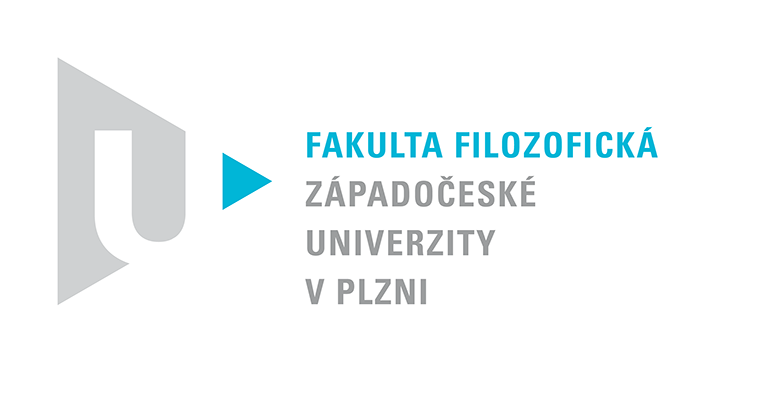 Katedra filozofiePROTOKOL O HODNOCENÍ PRÁCE